Шифр глухо-немых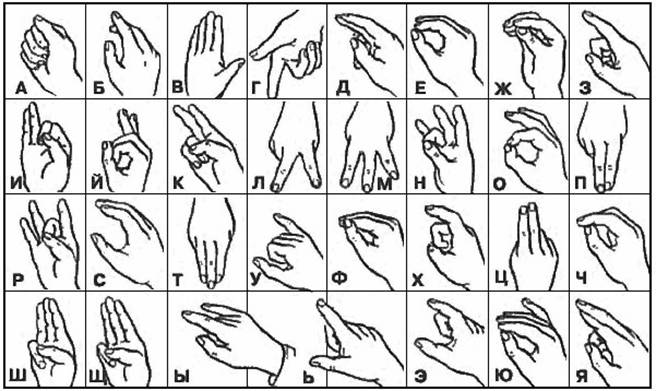 Флажковая азбука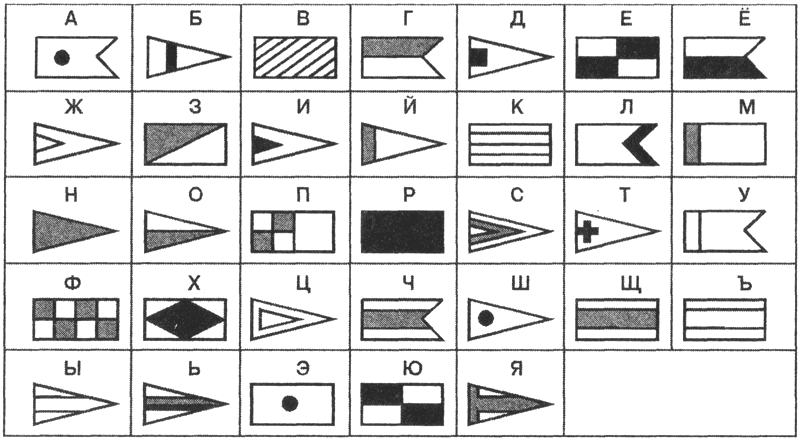 Азбука Морзе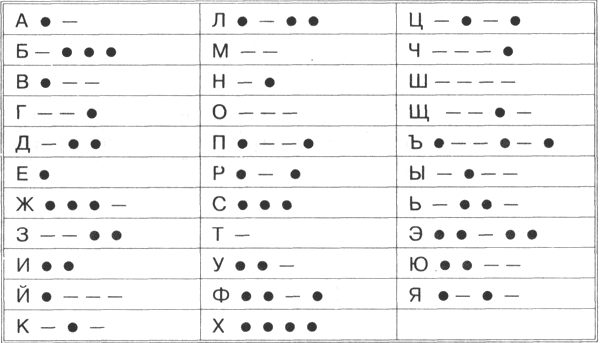 Алфавит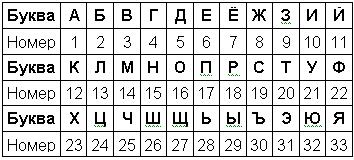 «Шифр Градусы»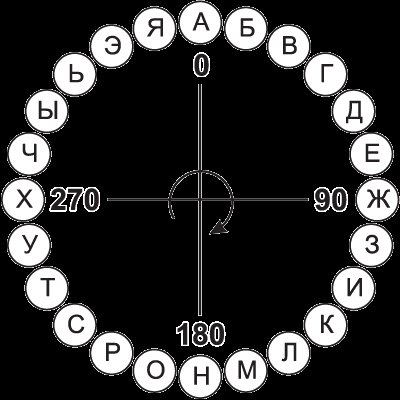 Шифр «Ск» - Скандинавия, 1-я цифра – строка, 2-я цифра - столбец 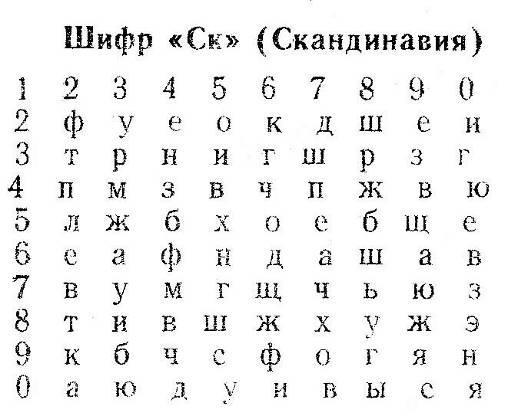 Смешанная таблицаK 	KOI-8R (ISO-IR-111; ГОСТ 19768-74) 	UNIX, электронная почта в Интернет D 	CP866 (DOS-альтернативная) 	MS-DOS, OS/2, FidoNet W 	CP1251 (RFC1489) 	MS-Windows 3.*, 95, NT, WWW (Win9*,NT используют также Unicode) M 	MacCyrillic 	MacOS 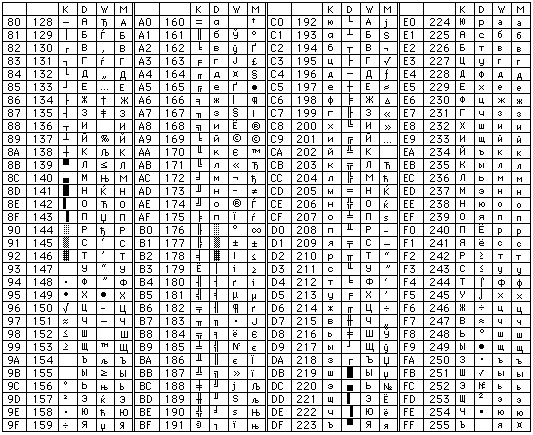 Пляшущие человечки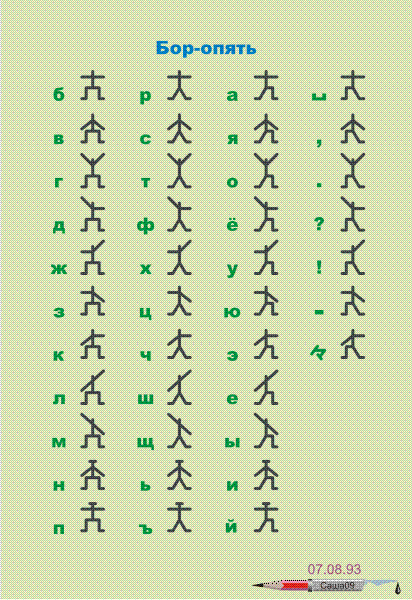 